KÜTAHYA DUMLUPINAR ÜNİVERSİTESİ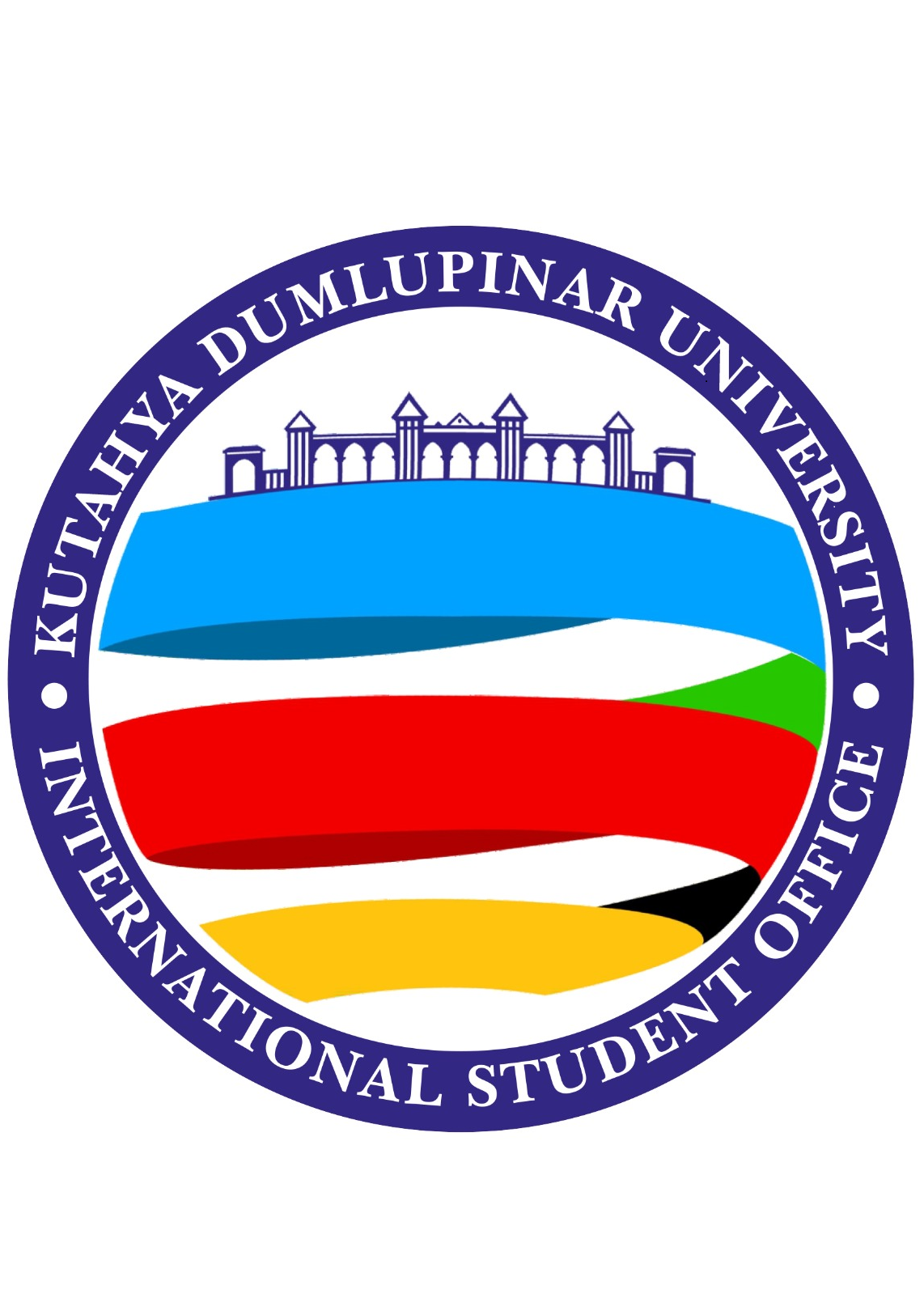 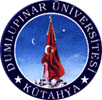 AKTS (ECTS) AVRUPA KREDİ TRANSFER SİSTEMİAKADEMİK TANINMA BELGESİAKADEMİK YIL20…-20….	 1st semester /  2nd semesterYukarıda belirtilen çalışma programı ve ders eşleştirmeleri onaylanmıştır.Öğrencinin Adı Soyadı:Fakülte/Bölüm:Fakülte/Bölüm:Öğrenci No:Gidilen Kurumun Adı ve Erasmus Kodu:Gidilen Kurumun Adı ve Erasmus Kodu:Gidilen Ülke:Gidilen Ülke:GİDİLEN KURUMDA ALINACAK DERSLERBelirtilen akademik dönemde, Anlaşmalı Üniversite’de çalışmaları süresince alınacak derslerGİDİLEN KURUMDA ALINACAK DERSLERBelirtilen akademik dönemde, Anlaşmalı Üniversite’de çalışmaları süresince alınacak derslerGİDİLEN KURUMDA ALINACAK DERSLERBelirtilen akademik dönemde, Anlaşmalı Üniversite’de çalışmaları süresince alınacak dersler*Eşleştirilen dersler tabloda aynı satırda belirtilmelidir!KÜTAHYA DUMLUPINAR ÜNİVERSİTESİ’NDEKİ EŞDEĞER DERSLERBaşarıldığı takdirde, alınan dersler Kütahya Dumlupınar Üniversitesi’nde aşağıdaki derslere karşılık gelirKÜTAHYA DUMLUPINAR ÜNİVERSİTESİ’NDEKİ EŞDEĞER DERSLERBaşarıldığı takdirde, alınan dersler Kütahya Dumlupınar Üniversitesi’nde aşağıdaki derslere karşılık gelirKÜTAHYA DUMLUPINAR ÜNİVERSİTESİ’NDEKİ EŞDEĞER DERSLERBaşarıldığı takdirde, alınan dersler Kütahya Dumlupınar Üniversitesi’nde aşağıdaki derslere karşılık gelirKÜTAHYA DUMLUPINAR ÜNİVERSİTESİ’NDEKİ EŞDEĞER DERSLERBaşarıldığı takdirde, alınan dersler Kütahya Dumlupınar Üniversitesi’nde aşağıdaki derslere karşılık gelirDersin KoduDersin AdıAKTS Kredileri*Eşleştirilen dersler tabloda aynı satırda belirtilmelidir!Dersin KoduDersin AdıAKTS KredileriUlusal Krediler1=2=3=4=5=6=7=8=TOPLAM KREDİTOPLAM KREDİTOPLAM KREDİ=TOPLAM KREDİTOPLAM KREDİ*DPU’ deki ve/veya Gidilen Üniversitedeki bir ders birden fazla dersle eşleştirilebilir. Ders eşleştirmelerinde ders adı, içeriği ve kredisine dikkat edilmelidir.*DPU’ deki ve/veya Gidilen Üniversitedeki bir ders birden fazla dersle eşleştirilebilir. Ders eşleştirmelerinde ders adı, içeriği ve kredisine dikkat edilmelidir.*DPU’ deki ve/veya Gidilen Üniversitedeki bir ders birden fazla dersle eşleştirilebilir. Ders eşleştirmelerinde ders adı, içeriği ve kredisine dikkat edilmelidir.*DPU’ deki ve/veya Gidilen Üniversitedeki bir ders birden fazla dersle eşleştirilebilir. Ders eşleştirmelerinde ders adı, içeriği ve kredisine dikkat edilmelidir.*DPU’ deki ve/veya Gidilen Üniversitedeki bir ders birden fazla dersle eşleştirilebilir. Ders eşleştirmelerinde ders adı, içeriği ve kredisine dikkat edilmelidir.*DPU’ deki ve/veya Gidilen Üniversitedeki bir ders birden fazla dersle eşleştirilebilir. Ders eşleştirmelerinde ders adı, içeriği ve kredisine dikkat edilmelidir.*DPU’ deki ve/veya Gidilen Üniversitedeki bir ders birden fazla dersle eşleştirilebilir. Ders eşleştirmelerinde ders adı, içeriği ve kredisine dikkat edilmelidir.*DPU’ deki ve/veya Gidilen Üniversitedeki bir ders birden fazla dersle eşleştirilebilir. Ders eşleştirmelerinde ders adı, içeriği ve kredisine dikkat edilmelidir.*DPU’ deki ve/veya Gidilen Üniversitedeki bir ders birden fazla dersle eşleştirilebilir. Ders eşleştirmelerinde ders adı, içeriği ve kredisine dikkat edilmelidir.ÖĞRENCİAdı Soyadı:BOLUM ERASMUS KOORDİNATORUAdı Soyadı:KURUM ERASMUS KOORDİNATÖRÜAdı Soyadı:Dr. Öğr. Üyesi Ümran ERÇETİNTarih:İmza:Tarih:İmza:Tarih:İmza: